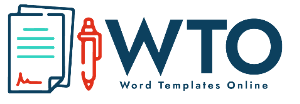 QuoteDate:QuoteInvoice:QuoteExpiration Date:[Your Company Name][Name][Street Address][Company Name][City, ST ZIP Code][Street Address][000.000.0000][City, ST ZIP Code][e-mail][Phone]Fax Customer ID SalespersonJobPayment TermsDue DateQtyDescriptionUnit PriceLine Total12345SubtotalSales TaxTotalQuotation prepared by: This is a quotation on the goods named, subject to the conditions noted below: (Describe any conditions pertaining to these prices and any additional terms of the agreement. You may want to include contingencies that will affect the quotation.)This is a quotation on the goods named, subject to the conditions noted below: (Describe any conditions pertaining to these prices and any additional terms of the agreement. You may want to include contingencies that will affect the quotation.)This is a quotation on the goods named, subject to the conditions noted below: (Describe any conditions pertaining to these prices and any additional terms of the agreement. You may want to include contingencies that will affect the quotation.)To accept this quotation, sign here and return:To accept this quotation, sign here and return: